Филиал муниципального автономного общеобразовательного учреждения«Прииртышская средняя общеобразовательная школа» - «Абалакская средняя общеобразовательная школа»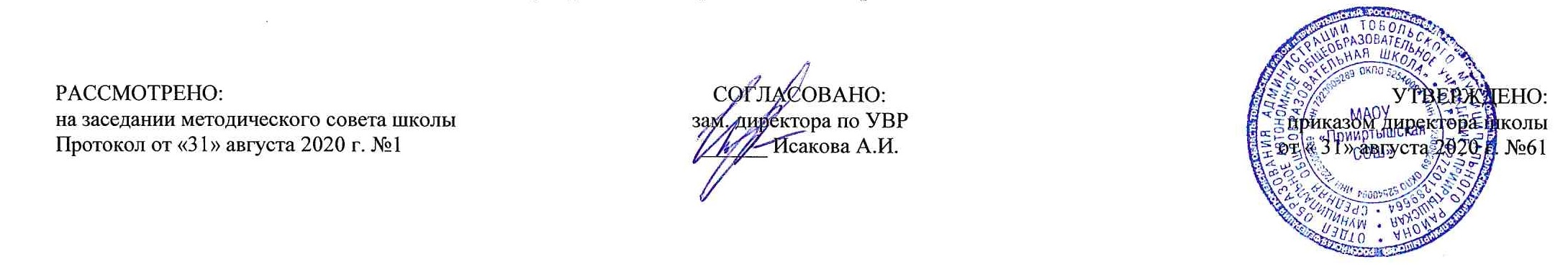 РАБОЧАЯ ПРОГРАММАпо окружающему мирудля 4 классана 2020 -2021 учебный годс. Абалак 2020 год Планируемые результаты освоения учебного предмета «Окружающий мир»Выпускник научится:проводить самостоятельно наблюдения в природе и элементарные опыты, используя простейшие приборы; фиксировать результаты;давать характеристику погоды (облачность, осадки, температура воздуха, направление ветра) по результатам наблюдений за неделю и за месяц;различать план местности и географическую карту;читать план с помощью условных знаков;различать формы поверхности суши (равнины, горы, холмы, овраги), объяснять, как Солнце, вода и ветер изменяют поверхность суши, как изменяется поверхность суши в результате деятельности человека;показывать на карте и глобусе материки и океаны, горы, равнины, моря, крупные реки, границы России, некоторые города России;приводить примеры полезных ископаемых и доказывать необходимость их бережного использования;объяснять, что такое природное сообщество, приводить примеры признаков приспособленности организмов к условиям жизни в сообществах, некоторых взаимосвязей между обитателями природных сообществ, использования природных сообществ и мероприятий по их охране;характеризовать особенности природы своего края: формы поверхности, важнейшие полезные ископаемые, водоёмы, почву, природные и искусственные сообщества; рассказывать об использовании природы своего края и её охране;устанавливать связи между объектами и явлениями природы (в неживой природе, между неживой и живой природой, в живой природе, между природой и человеком);рассказывать о форме Земли, её движении вокруг оси и Солнца, об изображении Земли на карте полушарий;объяснять, что такое природные зоны, характеризовать особенности природы и хозяйственной деятельности человека в основных природных зонах России, особенности природоохранных мероприятий в каждой природной зоне;выполнять правила поведения в природе;различать государственную символику Российской Федерации (герб, флаг, гимн); показывать на карте границы Российской Федерации;различать права и обязанности гражданина, ребёнка;описывать достопримечательности столицы и родного края; показывать их на карте;описывать основные этапы развития государства (Древняя Русь, Московское царство, Российская империя, Российское государство);называть ключевые даты и описывать события каждого этапа истории (IX в.  — образование государства у восточных славян; 988 г. — крещение Руси; 1380 г. — Куликовская битва; 1613 г. — изгнание иностранных захватчиков из Москвы, начало новой династии Романовых; 1703 г. —  основание Санкт-Петербурга; XVIII в. — создание русской армии и флота, новая система летоисчисления; 1755 г. — открытие Московского университета;1812 г. — изгнание Наполеона из Москвы; 1861 г. — отмена крепостного права; февраль 1917 г. — падение династии Романовых; октябрь 1917 г. — революция; 1922 г. — образование СССР; 1941–1945 гг. — Великая Отечественная война; апрель 1961 г. — полёт в космос Гагарина; 1991 г. — распад СССР и провозглашение Российской Федерации суверенным государством);соотносить исторические события с датами, конкретную дату с веком; соотносить дату исторического события с «лентой времени»;находить на карте места важнейших исторических событий российской истории;рассказывать о ключевых событиях истории государства;рассказывать об основных событиях истории своего края.Выпускник получит возможность научиться:предсказывать погоду по местным признакам;характеризовать основные виды почв;объяснять, что такое экосистема, круговорот веществ в природе, экологическая пирамида, защитная окраска животных;приводить примеры приспособленности растений природных сообществ к совместной жизни;объяснять причины смены времён года;применять масштаб при чтении плана и карты;отмечать на контурной карте горы, моря, реки, города и другие географические объекты;объяснять некоторые взаимосвязи в природе, между природой и человеком;определять причины положительных и отрицательных изменений в природе в результате хозяйственной деятельности человека и его поведения;делать элементарные прогнозы возможных последствий воздействия человека на природу;участвовать в мероприятиях по охране природы;описывать государственное устройство Российской Федерации, основной положения Конституции;сопоставлять имена исторических личностей с основными этапами развития государства (князь Владимир, Александр Невский, Дмитрий Донской, Иван III, Иван IV, Кузьма Минин и Дмитрий Пожарский, царь Алексей Михайлович, император Пётр I, Екатерина II, А. В. Суворов, Ф. Ф. Ушаков, М. В. Ломоносов, М. И. Кутузов, Александр II, Николай II, В. И. Ленин, И. В. Сталин, маршал Г. К. Жуков, действующий президент РФ);характеризовать основные научные и культурные достижения своей страны;описывать культурные достопримечательности своего края.Содержание учебного предмета «Окружающий мир»Земля и человечество (9 часов)Мир глазами астронома. Что изучает астрономия. Небесные тела: звезды, планеты и спутники планет. Земля - планета Солнечной системы. Луна - естественный спутник Земли. Движение Земли в космическом пространстве; причины смены дня и ночи и времён года. Звёздное небо - великая «книга» природы.Мир глазами географа. Что изучает география. Изображение Земли с помощью глобуса и географической карты. Распределение солнечного тепла на земле и его влияние на живую природу.Мир глазами историка. Что изучает история. Исторические источники. Счёт лет в истории. Историческая карта.Прошлое и настоящее глазами эколога. Представление о современных экологических проблемах планеты. Охрана окружающей среды - задача всего человечества. Международное сотрудничество в области охраны окружающей среды. Всемирное наследие. Международная Красная книга.Практические работы: движение Земли вокруг своей оси и вокруг Солнца, знакомство с картой звёздного мира, поиск и показ изучаемых объектов на глобусе и географической карте, знакомство с историческими картами.Проект «Международная Красная книга».Проверочная работа по разделу «Земля и человечество».Природа России (11 часов)Разнообразие и красота природы России. Важнейшие равнины и горы, моря, озёра и реки нашей страны.Природные зоны нашей страны. Карта природных зон России. Особенности природы каждой из зон. Взаимосвязи в природе, приспособленность организмов к условиям обитания в разных природных зонах. Особенности хозяйственной деятельности людей, связанные с природными условиями. Экологические проблемы каждой из природных зон, охрана природы, виды растений и животных, внесённые в Красную книгу России. Необходимость бережного отношения к природе в местах отдыха населения. Правила безопасного поведения отдыхающих у моря.Представление об экологическом равновесии и необходимости его учёта в процессе хозяйственной деятельности людей.Практические работы: поиск и показ на физической карте равнин и гор России; поиск и показ на физической карте морей, озёр и рек России; поиск и показ на карте природных зон России; рассматривание гербарных экземпляров растений, выявление признаков их приспособленности к условиям жизни в Арктике, в тундре, в зоне лесов, в зоне степей, в зоне пустынь, в зоне субтропиков.Проверочная работа по разделу «Природа России».Родной край - часть большой страны (12 часов)Наш край на карте Родины. Карта родного края.Формы земной поверхности в нашем крае. Изменение поверхности края в результате деятельности человека. Охрана поверхности края. Водоёмы края, их значение в природе и жизни человека. Изменение водоёмов в результате деятельности человека. Охрана водоёмов нашего края.Полезные ископаемые нашего края, их основные свойства, практическое значение, места и способы добычи. Охрана недр в нашем крае.Ознакомление с важнейшими видами почв края. Охрана почв в нашем крае.Природные сообщества. Разнообразие растений и животных различных сообществ. Экологические связи в сообществах. Охрана природных сообществ.Особенности сельского хозяйства края, связанные с природными условиями. Растениеводство в нашем крае, его отрасли. Сорта культурных растений. Представление о биологической защите урожая, её значении для сохранения окружающей среды и производства экологически чистых продуктов питания.Животноводство в нашем крае, его отрасли. Породы домашних животных.Экскурсии: знакомство с растениями и животными леса, их распознавание в природных условиях с помощью атласа-определителя; знакомство с растениями и животными луга, их распознавание в природных условиях с помощью атласа-определителя; знакомство с растениями и животными пресного водоёма, их распознавание в природных условиях с помощью атласа-определителя.Практические работы: знакомство с картой края; рассматривание образцов полезных ископаемых своего края, определение их свойств; рассматривание гербарных экземпляров растений разных сообществ, их распознавание с помощью атласа-определителя; знакомство с культурными растениями края.Проекты «Красная книга нашего края», «Охрана природы нашего края».Проверочная работа по разделу «Родной край – часть большой страны».Страницы Всемирной истории (6 часов)Представление о периодизации истории. Начало истории человечества: первобытное общество. Древний мир; древние сооружения - свидетельства прошлого. Средние века; о чём рассказывают христианский храм, мусульманская мечеть, замок феодала, дом крестьянина. Новое время; достижения науки и техники, объединившие весь мир: пароход, паровоз, железные дороги, электричество, телеграф. Великие географические открытия. Новейшее время. Представление о скорости перемен XX в. достижения науки и техники. Осознание человечеством ответственности за сохранение мира на планете.Проверочная работа по разделу: «Страницы всемирной истории».Страницы истории России (20 часов)Кто такие славяне. Восточные славяне. Природные условия жизни восточных славян, их быт, нравы, верования.Века Древней Руси. Территория и население Древней Руси. Княжеская власть. Крещение Руси. Русь - страна городов. Киев - столица Древней Руси. Господин Великий Новгород. Первое свидетельство о Москве. Культура, быт и нравы Древней Руси.Наше Отечество в ХШ-Х\/ вв. Нашествие хана Батыя. Русь и Золотая Орда. Оборона северо-западных рубежей Руси. Князь Александр Невский. Московская Русь. Московские князья - собиратели русских земель. Дмитрий Донской. Куликовская битва.Иван Третий. Образование единого Русского государства. Культура, быт и нравы страны в ХШ-Х\/ вв.Наше Отечество в ХУ1-Х\/11 вв. Патриотический подвиг Кузьмы Минина и Дмитрия Пожарского. Утверждение новой царской династии Романовых. Освоение Сибири. Землепроходцы. Культура, быт и нравы страны в Х\/1-Х\/11 вв.Россия в XVIII в. Пётр Первый - царь-преобразователь. Новая столица России - Петербург. Провозглашение России империей. Россия при Екатерине Второй. Дворяне и крестьяне. Век русской славы: А.В. Суворов, Ф.Ф. Ушаков. Культура, быт и нравы России в XVIII в.Россия в XIX - начале XX вв. Отечественная война 1812 г. Бородинское сражение. М.И. Кутузов. Царь-освободитель Александр Второй. Культура, быт и нравы России в XIX --начале XX вв.Россия в XX в. Участие России в Первой мировой войне. Николай Второй - последний 'ператор России. Революция 1917 г. Гражданская война. Образование СССР. Жизнь страны в 20-30-е гг. Великая Отечественная война 1941-1945 гг. Героизм и патриотизм народа. День Победы - всенародный праздник.Наша страна в 1945-1991 гг. Достижения учёных: запуск первого искусственного спутника Земли, полёт в космос Ю. А. Гагарина, космическая станция «Мир».Преобразования в России в 90-е гг. XX в. Культура России в XX в.Прошлое родного края. История страны и родного края в названиях городов, посёлков, улиц, в памяти народа, семьи.Экскурсия: знакомство с историческими достопримечательностями родного края (года, села).Практическая работа: найти и показать изучаемые объекты на исторических картах.Проект «Наш край в годы Великой Отечественной войны».Проверочная работа по разделу «Страницы истории России».Современная Россия (10 часов)Мы - граждане России. Конституция России - наш основной закон. Права человека в ременной России. Права и обязанности гражданина. Права ребёнка.Государственное устройство России: Президент, Федеральное собрание, Правительство. Государственная символика нашей страны (флаг, герб, гимн). Государственные праздники.Многонациональный состав населения России.Регионы России: Дальний Восток, Сибирь, Урал, Север Европейской России, Центр Европейской России, Юг Европейской России. Природа, хозяйство, крупные города, исторические места, знаменитые люди, памятники культуры в регионах.Проект «Календарь праздников моей семьи».Комплексная контрольная работа.Проверочная работа по разделу «Современная Россия».Тематическое планированиеПриложение 1Календарно-тематический планПланирование составлено в соответствии с требованиями ФГОС НООСоставитель программы: Ушакова Светлана Владимировнаучитель начальных классоввысшей квалификационной категории№п/пРазделы, темыКоличество часов№п/пРазделы, темыКоличество часовЗемля и человечество 91Мир глазами астронома.12Планеты Солнечной системы.13Звёздное небо – великая книга Природы.14Мир глазами географа.15Мир глазами историка.16Когда и где?17Мир глазами эколога.18Сокровища Земли под охраной человечества. Проект  «Международная Красная книга».19Обобщение знаний по разделу «Земля и человечество».1Природа России1110Равнины и горы России.111Моря, озёра и реки России.112Природные зоны России.113Зона Арктических пустынь.114Тундра. 115Леса России.116Лес и человек.117Зона степей. 118Пустыни. 119У Черного моря.120Обобщение знаний по разделу «Природа России».1Родной край – часть большой страны1221Наш край. Поверхность нашего края.122Водные богатства нашего края.123Наши подземные богатства.124Наши подземные богатства.125Земля – кормилица.126Жизнь леса.127Жизнь луга.128Жизнь в пресных водах.129Экскурсия в природные сообщества родного края.130Растениеводство и животноводство в нашем крае. 131Проекты « Красная книга нашего края», «Охрана природы нашего края».132Обобщение знаний по разделу  «Родной край – часть большой страны».1Страницы всемирной истории633Начало истории человечества.134Мир древности: далекий и близкий.135Средние века: время рыцарей и замков.136Новое время: встреча Европы и Америки.137Новейшее время: история продолжается сегодня.138Обобщение знаний по разделу: «Страницы всемирной истории». 1Страницы истории России 2039Жизнь древних славян.140Государство Русь.141Страна городов.142Из книжной сокровищницы Древней Руси.143Трудные времена на Русской земле.	144Русь расправляет крылья.	145Куликовская битва.146Иван Третий.147Россия в правление царя Ивана Васильевича Грозного.148Патриоты России.149Петр Великий.150Михаил Васильевич Ломоносов.151Екатерина Великая.152Отечественная война 1812 года.153Страницы истории XIX века.154Россия вступает в XX век.155Страницы истории 1920 – 1930-х годов.156Великая Отечественная война и Великая Победа. Проект «Наш край в годы Великой Отечественной войны».157Страна, открывшая путь в космос.158Обобщение знаний по разделу «Страницы истории России».1Современная Россия1059Основной закон России и права человека.160Промежуточная аттестация. Комплексная контрольная работа.161Мы - граждане России.162Славные символы России.163Такие разные праздники. Проект «Календарь праздников моей семьи».164Путешествие по России (по Дальнему Востоку, на просторах Сибири). 165Путешествие по России (по Уралу, по северу европейской России). 166Путешествие по России (по Волге, по югу России). 167Обобщение знаний по разделу «Современная Россия».168Обобщающая игра «Крестики – нолики».11 четверть162 четверть163 четверть184 четверть18Итого:68№урокап\п№ урока в теме ДатаДатаТемаТип урока, форма проведенияПланируемые   предметные результаты№урокап\п№ урока в теме планфактТемаТип урока, форма проведенияПланируемые   предметные результатыРаздел  «Земля и человечество»  (9 часов)Раздел  «Земля и человечество»  (9 часов)Раздел  «Земля и человечество»  (9 часов)Раздел  «Земля и человечество»  (9 часов)Раздел  «Земля и человечество»  (9 часов)Раздел  «Земля и человечество»  (9 часов)Раздел  «Земля и человечество»  (9 часов)1102.09Мир глазами астронома.УОНЗУрок-беседаЗнать название нашей планеты, планет Солнечной системы.2204.09Планеты Солнечной системы.УОНЗУрок-исследованиеЗнать название нашей планеты, название планет Солнечной системы.Уметь работать с готовыми моделями (глобусом и картой), создавать несложные модели3309.09Звёздное небо – великая книга Природы.УОНЗМультимедиа-урокЗнать отличие звезд от планет, как правильно наблюдать звездное небо.Уметь называть изученные созвездия и звезды.4411.09Мир глазами географа.УОНЗУрок-играЗнать понятия «география» и «географические объекты», историю создания карт в мире и в России, глобус как модель Земли, элементарные приемы чтения плана, карты (без масштаба), материки и океаны, их названия, расположение на глобусе и карте.  Уметь показывать на карте, глобусе материки и океаны, горы, равнины, моря.5516.09Мир глазами историка.УОНЗУрок-ролевая играЗнать об истории, как науке, значение летописей и археологии, архивов и музеев для изучения истории.Уметь описывать отдельные (изученные) события из истории отечества.6618.09Когда и где?УОНЗМультимедиа-урокУметь описывать отдельные (изученные) события из истории Отечества, использовать ленту времени. 7723.09Мир глазами эколога.УОНЗУрок-исследованиеЗнать понятия «экология», «международные экологические организации», «экологический календарь».Уметь использовать приобретенные знания  для оценки воздействия человека на природу, выполнение правил поведения в природе и участие в ее охране.8825.09Сокровища Земли под охраной человечества. Проект  «Международная Красная книга».УОМНУрок-проектЗнать правила поведения человека, памятники истории и культуры.Уметь выступать с презентацией проекта.9930.09Обобщение знаний по разделу «Земля и человечество».УРКУрок-проверочная работаУметь самостоятельно работать с тестовыми заданиями и применять полученные знания на практике.Раздел  «Природа России» (11 часов)Раздел  «Природа России» (11 часов)Раздел  «Природа России» (11 часов)Раздел  «Природа России» (11 часов)Раздел  «Природа России» (11 часов)Раздел  «Природа России» (11 часов)Раздел  «Природа России» (11 часов)10102.10Равнины и горы России.УОНЗУрок-исследованиеЗнать понятия «равнины», «горы».Уметь показывать на карте, глобусе материки и океаны, горы, равнины, моря, реки (без указания названий).11207.10Моря, озёра и реки России.УОНЗУрок-играЗнать виды водоемов.Уметь показывать на карте, глобусе материки и океаны, горы, равнины, моря, реки (без указания названий).12309.10Природные зоны России.УОНЗУрок-практикумЗнать природные зоны России.Уметь определять   по карте природные зоны России, высказывать предположения о причинах их смены, осуществлять самопроверку.13414.10Зона Арктических пустынь.УОМНУрок-практикумЗнать общие  условия, необходимые 
для жизни живых организмов. Уметь приводить примеры представителей разных групп растений и животных арктических пустынь.14516.10Тундра. УОМНУрок-практикумЗнать общие условия, необходимые 
для жизни живых организмов.  Уметь приводить примеры представителей разных групп растений и животных тундры.15621.10Леса России.УОНЗМультимедиа-урокЗнать общие условия, необходимые для жизни живых организмов, правила поведения в природе. Уметь приводить примеры представителей разных групп растений и животных леса.16723.10Лес и человек.УОНЗУрок-практикумЗнать основные правила поведения 
в окружающей среде. Уметь приводить примеры представителей разных групп  растений и животных (2–3 представителя из изученных), раскрывать особенности их внешнего вида и жизни.17 806.11Зона степей. УОНЗ Мультимедиа-урокЗнать общие условия, необходимые для жизни живых организмов.Уметь приводить примеры представителей разных групп растений и животных степей.18911.11Пустыни. УОНЗУрок-исследованиеЗнать общие условия, необходимые для жизни живых организмов.Уметь приводить примеры представителей разных групп растений и животных пустыни.191013.11У Черного моря.УОНЗУрок-практикумЗнать общие условия, необходимые для жизни живых организмов.Уметь приводить примеры представителей разных групп растений и животных Черноморского побережья.201118.11Обобщение знаний по разделу «Природа России».УРКУрок-проверочная работа Уметь извлекать информацию из дополнительных источников, оценивать свои достижения. Раздел «Родной край – часть большой страны» (12 часов) Раздел «Родной край – часть большой страны» (12 часов) Раздел «Родной край – часть большой страны» (12 часов) Раздел «Родной край – часть большой страны» (12 часов) Раздел «Родной край – часть большой страны» (12 часов) Раздел «Родной край – часть большой страны» (12 часов) Раздел «Родной край – часть большой страны» (12 часов)21120.11Наш край. Поверхность нашего края.УОНЗМультимедиа-урокЗнать название родного города (села), понятия «овраг», «балка». Уметь показывать на карте родной край, показывать на карте, глобусе горы, равнины, реки, различать объекты природы и изделия, объекты неживой и живой природы.22225.11Водные богатства нашего края.УОНЗУрок-путешествиеУметь показывать на карте, глобусе материки и океаны, моря, реки.23327.11Наши подземные богатства.УОНЗУрок-беседаУметь использовать полученные знания для  удовлетворения познавательных интересов, поиска дополнительной информации о подземных богатствах.24402.12Наши подземные богатства.УОНЗМультимедиа-урокУметь использовать полученные знания для  удовлетворения познавательных интересов, поиска дополнительной информации о подземных богатствах.25504.12Земля – кормилица.УОНЗУрок-играЗнать понятие «почва», состав воды и почв.Уметь определять признаки различных объектов природы (цвет, форму, сравнительные размеры); различать объекты природы и изделия; объекты неживой и живой природы.26609.12Жизнь леса.УОНЗУрок-играУметь использовать полученные знания для  удовлетворения познавательных интересов, поиска дополнительной информации о родном крае, о жизни леса, луга и пресного водоема, приводить примеры представителей разных групп растений и животных (2–3 представителя из изученных), леса, луга и пресного водоема, раскрывать особенности их внешнего вида и жизни, различать части растения, отображать их в рисунке (схеме).27711.12Жизнь луга.УОНЗУрок-путешествиеУметь использовать полученные знания для  удовлетворения познавательных интересов, поиска дополнительной информации о родном крае, о жизни леса, луга и пресного водоема, приводить примеры представителей разных групп растений и животных (2–3 представителя из изученных), леса, луга и пресного водоема, раскрывать особенности их внешнего вида и жизни, различать части растения, отображать их в рисунке (схеме).28816.12Жизнь в пресных водах.УОНЗУрок-исследованиеУметь использовать полученные знания для  удовлетворения познавательных интересов, поиска дополнительной информации о родном крае, о жизни леса, луга и пресного водоема, приводить примеры представителей разных групп растений и животных (2–3 представителя из изученных), леса, луга и пресного водоема, раскрывать особенности их внешнего вида и жизни, различать части растения, отображать их в рисунке (схеме).29918.12Экскурсия в природные сообщества родного края.УОНЗУрок-экскурсияЗнать основные правила поведения в окружающей среде; природные сообщества родного края.Уметь выполнять правила поведения в природе.301023.12Растениеводство и животноводство в нашем крае. УОНЗУрок - практикумЗнать отрасли растениеводства и животноводства в родном крае.Уметь выполнять правила ухода за культурными растениями и домашними животными.311125.12Проекты « Красная книга нашего края», «Охрана природы нашего края».УОМНУрок-проектУметь извлекать информацию из дополнительных источников, посещать музеи, обрабатывать материалы экскурсий, интервьюировать старших членов семьи, других взрослых,готовить иллюстрации для презентации проекта (фотографии, слайды, рисунки), готовить тексты сообщений, выступать с сообщением в классе, оценивать свои достижения по выполнению проекта и достижения товарищей.321213.01Обобщение знаний по разделу  «Родной край – часть большой страны».УРКУрок-проверочная работаЗнать основные понятия, изученные в данном разделе.Уметь работать самостоятельно, проверять правильность выполнения заданий.Раздел «Страницы всемирной истории» ( 6 часов)Раздел «Страницы всемирной истории» ( 6 часов)Раздел «Страницы всемирной истории» ( 6 часов)Раздел «Страницы всемирной истории» ( 6 часов)Раздел «Страницы всемирной истории» ( 6 часов)Раздел «Страницы всемирной истории» ( 6 часов)Раздел «Страницы всемирной истории» ( 6 часов)33115.01Начало истории человечества.УОНЗУрок - практикумЗнать, что изучает наука «история». Уметь использовать ленту времени.34220.01Мир древности: далекий и близкий.УОМНУрок - практикумЗнать, что изучает история древнего мира. 35322.01Средние века: время рыцарей и замков.УОНЗУрок-играЗнать, что изучает история средних веков.36427.01Новое время: встреча Европы и Америки.УОНЗМультимедиа-урокЗнать выдающихся людей нового времени.Уметь работать с географической картой.37529.01Новейшее время: история продолжается сегодня.УОНЗУрок-путешествиеЗнать выдающихся людей новейшего времени.38603.02Обобщение знаний по разделу: «Страницы всемирной истории». УРКУрок-проверочная работаЗнать основные понятия, изученные в данном разделе.Уметь работать самостоятельно, проверять правильность выполнения заданий.Раздел «Страницы истории России» (20 часов)Раздел «Страницы истории России» (20 часов)Раздел «Страницы истории России» (20 часов)Раздел «Страницы истории России» (20 часов)Раздел «Страницы истории России» (20 часов)Раздел «Страницы истории России» (20 часов)Раздел «Страницы истории России» (20 часов)39105.02Жизнь древних славян.УОНЗУрок-беседаЗнать название нашей родной страны и ее столицы, историю Древней Руси.Уметь показывать на карте границы России, некоторые города России, описывать отдельные (изученные) события из истории России.40210.02Государство Русь.УОНЗУрок-путешествиеЗнать название нашей родной страны и ее столицы, историю Древней Руси.Уметь показывать на карте границы России, некоторые города России, описывать отдельные (изученные) события из истории России.41312.02Страна городов.УОНЗУрок- практикумЗнать название нашей родной страны и ее столицы, историю Древней Руси.Уметь показывать на карте границы России, некоторые города России, описывать отдельные (изученные) события из истории России.42417.02Из книжной сокровищницы Древней Руси.УОНЗМультимедиа-урокЗнать музеи России.Уметь описывать отдельные (изученные) события из истории  Отечества43519.02Трудные времена на Русской земле.	УОНЗУрок-играЗнать историю Древней Руси, выдающихся людей, патриотов.Уметь показывать на карте границы России, некоторые города России, описывать события Куликовской 
битвы.44624.02Русь расправляет крылья.	УОНЗУрок-беседаЗнать историю Древней Руси, выдающихся людей, патриотов.Уметь показывать на карте границы России, некоторые города России, описывать события Куликовской 
битвы.45726.02Куликовская битва.УОНЗУрок-исследованиеЗнать историю Древней Руси, выдающихся людей, патриотов.Уметь показывать на карте границы России, некоторые города России, описывать события Куликовской 
битвы.46803.03Иван Третий.УОНЗУрок-беседаЗнать реформы Ивана Третьего.Уметь описывать отдельные (изученные) события из истории Отечества.47905.03Россия в правление царя Ивана Васильевича Грозного.УОНЗМультимедиа-урокЗнать историю освобождения Руси от монголо-татарского ига481010.03Патриоты России.УОНЗУрок-играЗнать историю книгопечатания на Руси, патриотов России, реформы Петра Великого.Уметь использовать полученные знания для удовлетворения познавательных интересов, поиска дополнительной информации о родной стране.491112.03Петр Великий.УОНЗМультимедиа-урокЗнать историю книгопечатания на Руси, патриотов России, реформы Петра Великого.Уметь использовать полученные знания для удовлетворения познавательных интересов, поиска дополнительной информации о родной стране.501217.03Михаил Васильевич Ломоносов.УОНЗВидеоурокЗнать историю развития образования на Руси.511319.03Екатерина Великая.УОНЗМультимедиа-урокЗнать реформы Екатерины Великой.521431.03Отечественная война 1812 года.УОНЗУрок-исследованиеЗнать значение и полководцев Отечественной войны 1812 года. Уметь работать с исторической картой.531502.04Страницы истории XIX века.УОНЗМультимедиа-урокЗнать изучаемые исторические события XIX века.Уметь показывать на карте границы России, некоторые города России.541607.04Россия вступает в XX век.УОНЗУрок-исследованиеЗнать изучаемые исторические события XIX века.Уметь показывать на карте границы России, некоторые города России.551709.04Страницы истории 1920 – 1930-х годов.УОНЗМультимедиа-урокЗнать страницы истории России в 1920–1930-х годах.Уметь описывать исторические события в начале  XX века в России.561814.04Великая Отечественная война и Великая Победа. Проект «Наш край в годы Великой Отечественной войны».УОМНУрок-проектЗнать значение победы в Великой Отечественной войне 1941–1945 гг., героев Вов.  571916.04Страна, открывшая путь в космос.УОНЗУрок-путешествиеЗнать о достижениях нашей страны в освоении космоса, о полёте в космос Юрия Гагарина.582021.04Обобщение знаний по разделу «Страницы истории России».УРКУрок-проверочная работаЗнать основные понятия, исторические события, изученные в данном разделе.Уметь работать самостоятельно, проверять правильность выполнения заданий.Раздел «Современная Россия» ( 10 часов)Раздел «Современная Россия» ( 10 часов)Раздел «Современная Россия» ( 10 часов)Раздел «Современная Россия» ( 10 часов)Раздел «Современная Россия» ( 10 часов)Раздел «Современная Россия» ( 10 часов)Раздел «Современная Россия» ( 10 часов)59123.04Основной закон России и права человека.УОНЗУрок-играЗнать государственные праздники, основной закон России.Уметь использовать знания для удовлетворения познавательных интересов, поиска дополнительной информации.60228.04Промежуточная аттестация. Комплексная контрольная работа.УРККонтрольная работаЗнать основной программный материал, изученный в 4 классе.Уметь работать самостоятельно, проверять правильность выполнения заданий.61330.04Мы - граждане России.УОНЗУрок-практикумЗнать основной закон России и права человека, название нашей родной страны и ее столицы.Уметь описывать традиции, обычаи, народов, населяющих Россию.62405.05Славные символы России.УОНЗМультимедиа-урокЗнать государственную символику России.Уметь описывать историю создания гимна, герба, флага.63507.05Такие разные праздники. Проект «Календарь праздников моей семьи».УОМНУрок-проектЗнать государственные праздники.Уметь описывать  государственные праздники, традиции народов России.64612.05Путешествие по России (по Дальнему Востоку, на просторах Сибири). УОНЗУрок-путешествиеЗнать города России, правила работы с географической картой. Уметь показывать на карте границы России, некоторые города России (родной город, столицу, 1–2 города), использовать знания для удовлетворения познавательных интересов, поиска дополнительной информации о родном крае, родной стране, называть народы России, рассказывать об обычаях и традициях народов России, рассказывать о городах России.65714.05Путешествие по России (по Уралу, по северу европейской России). УОНЗУрок-путешествиеЗнать города России, правила работы с географической картой. Уметь показывать на карте границы России, некоторые города России (родной город, столицу, 1–2 города), использовать знания для удовлетворения познавательных интересов, поиска дополнительной информации о родном крае, родной стране, называть народы России, рассказывать об обычаях и традициях народов России, рассказывать о городах России.66819.05Путешествие по России (по Волге, по югу России). УОНЗМультимедиа-урокЗнать города России, правила работы с географической картой. Уметь показывать на карте границы России, некоторые города России (родной город, столицу, 1–2 города), использовать знания для удовлетворения познавательных интересов, поиска дополнительной информации о родном крае, родной стране, называть народы России, рассказывать об обычаях и традициях народов России, рассказывать о городах России.67921.05Обобщение знаний по разделу «Современная Россия».УРКУрок-проверочная работаЗнать основные понятия, исторические события, изученные в данном разделе.Уметь работать самостоятельно, проверять правильность выполнения заданий.681026.05Обобщающая игра «Крестики – нолики».УОНЗУрок-играЗнать основные понятия, исторические события, изученные в данном разделе.Уметь работать самостоятельно, проверять правильность выполнения заданий.